Contact InformationReferral Line780-983-1874info@nightwind.cawww.nightwind.caHead OfficeT.L.C.C Inc. operating as Nightwind Treatment Centre26130 TWP Road 572Sturgeon County, ABT0G 1L1780-237-6283ceo@nightwind.caKihew House, Sturgeon County26130 TWP Road 572Sturgeon County, ABT0G 1L1(North East corner of Range Road 262 and Township Road 572 in Sturgeon County)780-961-3200programmanager@nightwind.caThunderbird Landing, Tawatinaw Valley240068 TWP RD 620Athabasca County, ABT9S 1R3(East of Range Road 241A on Township Road 620 in Athabasca County)780-698-2595teamleader@nightwind.caGrandmother Turtle House, Westlock10516 102 StreetWestlock, ABT7P 1K4780-349-7010programmanager@nightwind.ca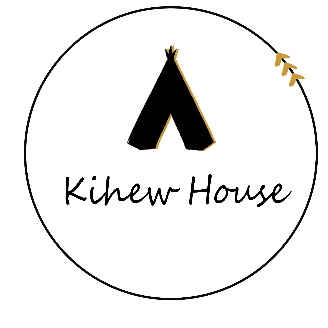 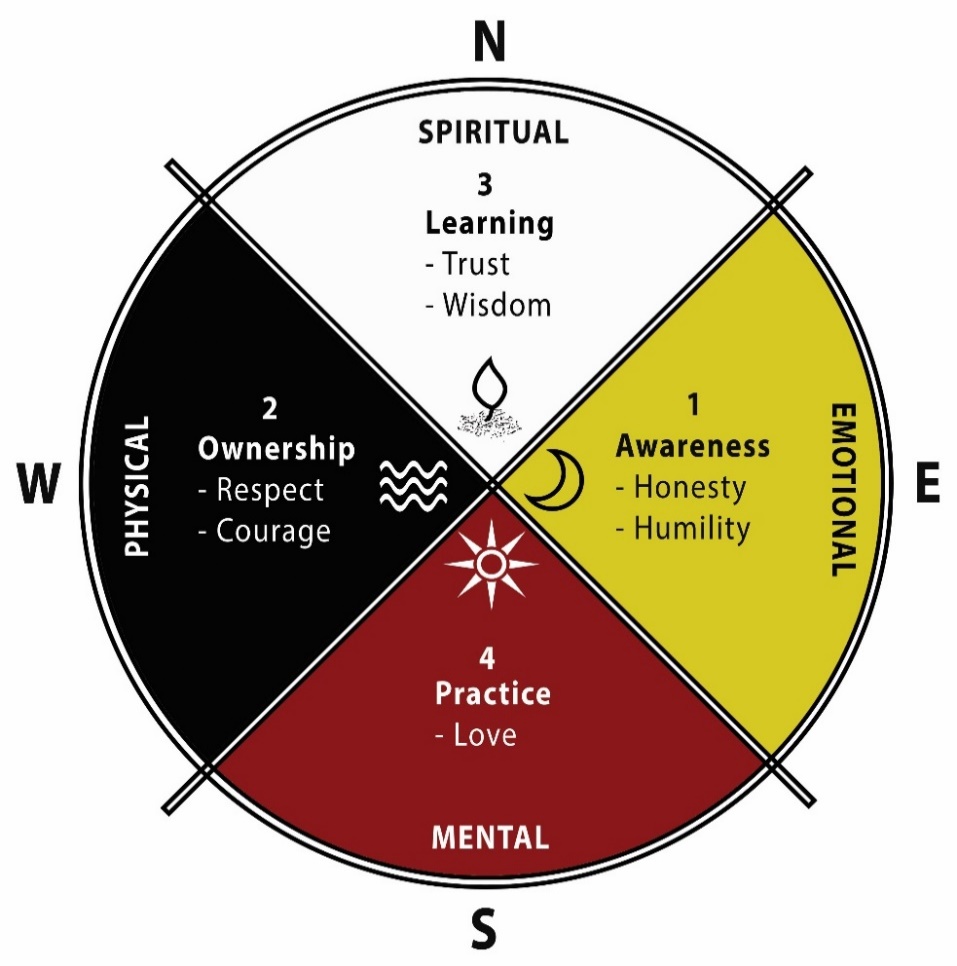 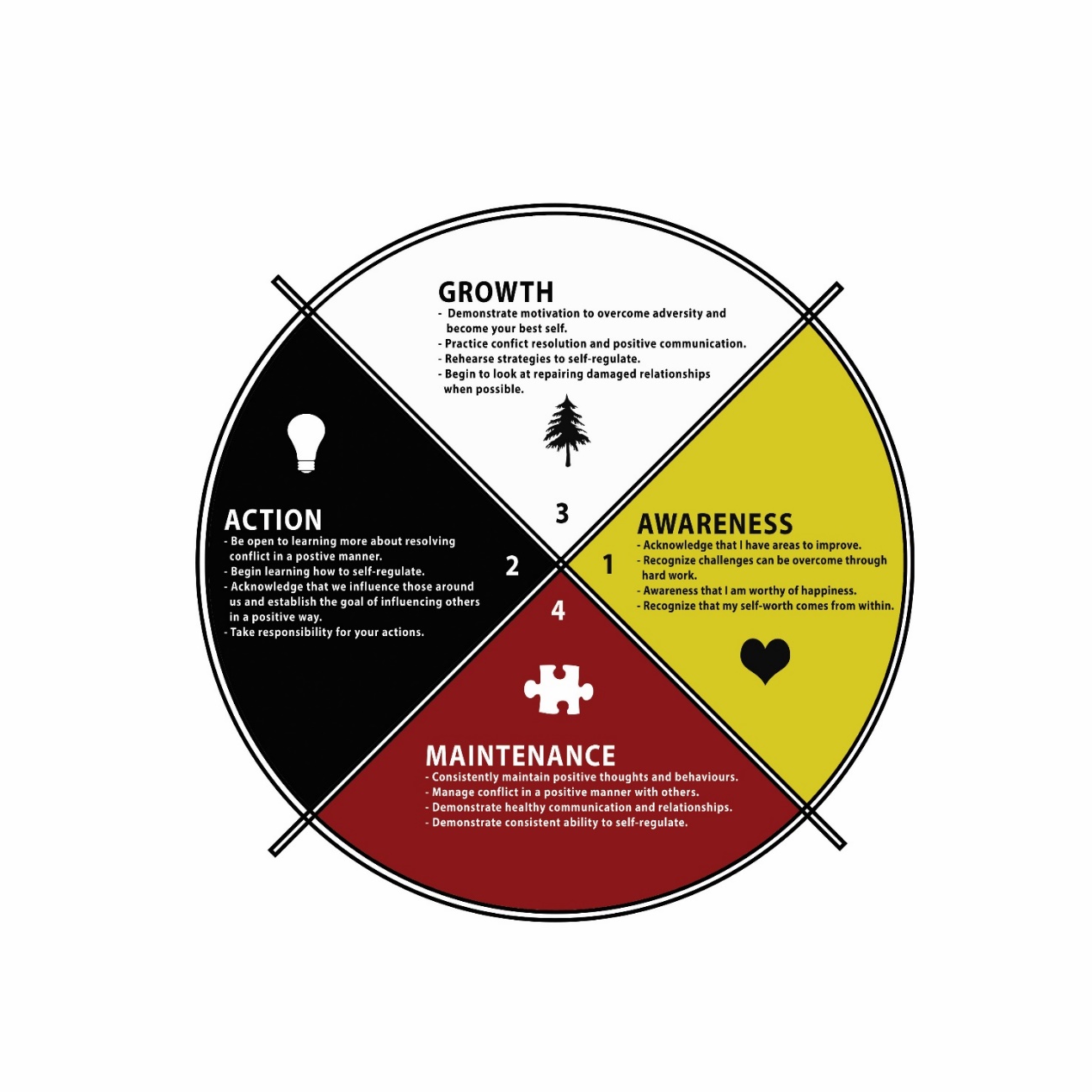 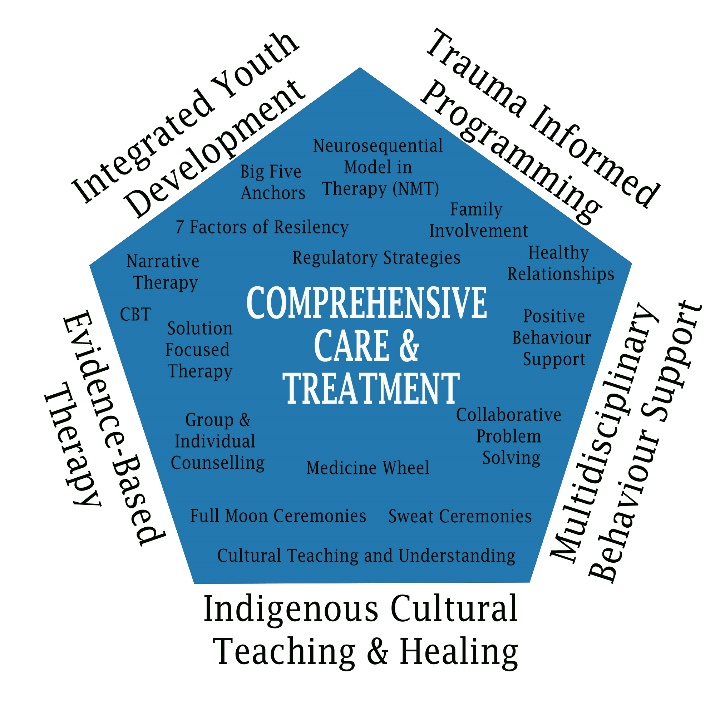 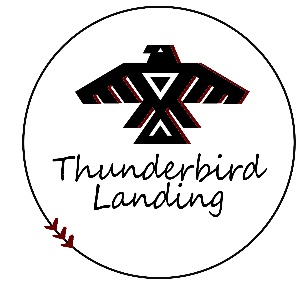 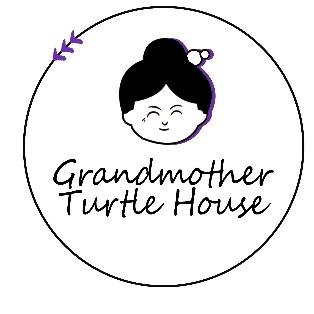 